      GMINA SKOŁYSZYN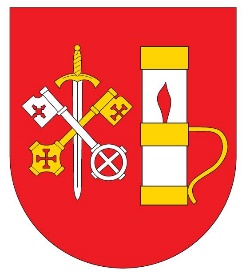           38-242 SKOŁYSZYN 12                 tel. 13 4491062, 13 4491063, 13 4491064,  fax. 13 4491735	Skołyszyn, dn. 04.09.2023 r.GPIR.271.2.43.2023ZAPYTANIE OFERTOWE	Gmina Skołyszyn zwraca się z zapytaniem ofertowym dotyczącym zadania pn.: „Budowa i modernizacja drogi dojazdowej do gruntów rolnych w obrębie Jabłonica na dz. o nr. ewid. 341; 498.Przedmiot zamówienia obejmuje wykonanie remontu i modernizacji odcinka drogi 
o nawierzchni żwirowej na odcinku ok. 200 mb.W ramach zadania należy wykonać m.in.:wykonanie mechanicznego ścinania poboczy gr. 10cm na długości 200mb drogi o pow. 100m2;ciecie piła nawierzchni bitumicznej na gł. 6-10 cm na dł. 4mb;mechaniczne profilowanie i zagęszczanie podłoża pod warstwy konstrukcyjne na długości 200mb i pow. 620m2;wykonanie podbudowy z kruszywa łamanego C90/3 frakcji 0-31,5 mm grubości 20cm na długości 200mb o pow. 620m2;wykonanie nawierzchni z mieszanek mineralno – bitumicznych o gr. 6cm po zagęszczeniu na długości 200mb i o pow. 520m2;wykonanie poboczy z kruszyw łamanych gr. 6cm na długości 200mb i o pow. 100m2;uzupełnienie zjazdów kruszywem C90/3 frakcji 0-31,5mm - grubość po zagęszczeniu 12cm o łącznej powierzchni 45m2;Gwarancja: min. 24 miesiące od daty odbioru końcowego zadania.Szczegółowy opis zamówienia zawiera przedmiar robót stanowiący załącznik nr 3 do niniejszego zapytania ofertowego.Termin wykonania zamówienia:  Zamówienie należy wykonać w terminie: do 30 dni od podpisania umowy.Sposób złożenia i sporządzenia oferty:Ofertę należy złożyć w formie elektronicznej poprzez platformę zakupową Gminy Skołyszyn, do dnia 11 września 2023 r. do godziny 9:00. Należy wypełnić wszystkie pozycje oferty. Kryterium oceny ofert: cena 100%. Oferta spełniająca wymagania i zawierająca najniższą cenę zostanie wybrana do udzielenia zamówienia. Oprócz wypełnienia formularza na stronie platformy zakupowej Wykonawca jest zobowiązany dołączyć jako załącznik skan wypełnionego i podpisanego formularza ofertowego oraz projektu umowy, które są dostępne pod nw. adresem postępowania jako załączniki do zapytania ofertowego.Do oferty należy dołączyć kosztorys ofertowy (w wersji uproszczonej) sporządzony w oparciu o przedmiar robót (zał. 3 do zapytania).Oferty składane w formie papierowej lub elektronicznej na adresy e-mail Zamawiającego nie będą brane pod uwagę. Adres platformy: https://platformazakupowa.pl/pn/ug_skolyszyn w zakładce POSTĘPOWANIA w części dotyczącej niniejszego postępowania.Zamawiający zaleca Wykonawcom dokonanie rejestracji na platformie zakupowej 
w zakładce „zostań wykonawcą”. Uprości to Wykonawcy składanie ofert oraz otrzymywanie na bieżąco informacji o statusie postępowania. Rejestracja jest całkowicie darmowa.Wykonawca posiadając konto na platformie zakupowej, gdzie sam fakt bycia zalogowanym użytkownikiem automatycznie potwierdza ofertę - jeżeli nie jest zalogowany zostanie poproszony o zalogowanie się do konta, które zostało przez Wykonawcę utworzone.W przypadku gdy Wykonawca nie posiada konta na platformie zakupowej, po wypełnieniu formularza składania oferty Wykonawca zostanie przekierowany do kroku drugiego, gdzie zostanie poproszony o podanie danych kontaktowych. Po wykonaniu tego procesu system generuje wiadomość na adres e-mail podany w formularzu, który zawiera link potwierdzający złożenie oferty - wystarczy raz kliknąć i oferta zostaje potwierdzona.Wybór najkorzystniejszej oferty:Zamawiający dokona wyboru najkorzystniejszej oferty z najniższą ceną.W postępowaniu ocena ofert dokonana będzie wyłącznie w oparciu o poprawnie złożone poprzez platformę zakupową oferty. Zastrzegamy, że postępowanie może zakończyć się brakiem wyboru oferty w przypadku gdy koszt wykonania zadania  podany przez Wykonawcę - przekracza możliwości finansowe Zamawiającego. W przypadku pytań: - merytorycznych, proszę o kontakt za pośrednictwem przycisku w prawym, dolnym rogu formularza "Wyślij wiadomość" lub pod nr tel. 13 4491734 od poniedziałku do piątku w godzinach: poniedziałek: 7:30 – 17:00, wtorek-czwartek: 7:30 – 15:30, piątek: 7:30 – 14:00;- związanych z obsługą platformy, proszę o kontakt z Centrum Wsparcia Klienta platformy zakupowej Open Nexus pod nr 22 101 02 02, czynnym od poniedziałku do piątku w godzinach 7:00 do 17:00.Niniejsze postępowanie nie jest prowadzone w oparciu o przepisy ustawy z dnia 29 stycznia 
2004 r. Prawo zamówień publicznych (tj. Dz. U. z 2022 r., poz. 1710).Załączniki:Formularz ofertowy.Projekt umowy.Przedmiar robót.       e-mail: gmina@skolyszyn.pl,  www.skolyszyn.pl, NIP 6851651203